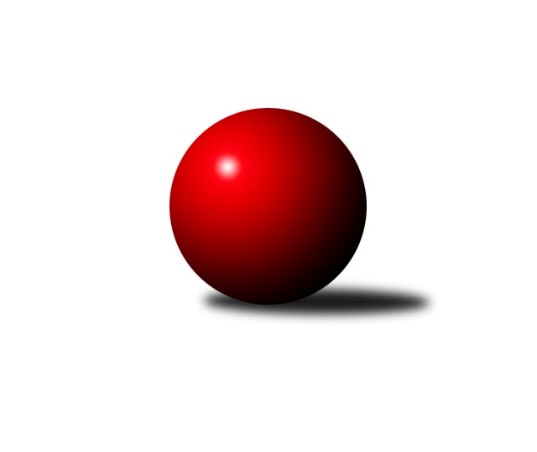 Č.18Ročník 2016/2017	6.5.2024 Meziokresní přebor-Bruntál, Opava 2016/2017Statistika 18. kolaTabulka družstev:		družstvo	záp	výh	rem	proh	skore	sety	průměr	body	plné	dorážka	chyby	1.	KK PEPINO Bruntál	18	15	0	3	134 : 46 	(106.0 : 38.0)	1622	30	1137	485	31.8	2.	RSKK Raciborz	18	13	0	5	122 : 58 	(96.5 : 47.5)	1595	26	1119	476	33.1	3.	TJ Jiskra Rýmařov ˝C˝	18	13	0	5	120 : 60 	(83.0 : 61.0)	1589	26	1116	474	31.7	4.	TJ Horní Benešov ˝E˝	18	10	1	7	92 : 88 	(69.5 : 74.5)	1539	21	1105	434	37.4	5.	TJ Kovohutě Břidličná ˝D˝	18	9	1	8	93 : 87 	(76.0 : 68.0)	1550	19	1087	462	32.4	6.	TJ Kovohutě Břidličná ˝C˝	18	9	0	9	106 : 74 	(79.5 : 64.5)	1528	18	1090	438	38.4	7.	TJ Sokol Chvalíkovice ˝B˝	18	9	0	9	79 : 101 	(68.5 : 75.5)	1545	18	1087	458	34.9	8.	TJ Horní Benešov ˝F˝	18	7	0	11	64 : 116 	(56.0 : 88.0)	1481	14	1067	415	45.3	9.	KK Minerva Opava ˝C˝	18	2	0	16	58 : 122 	(47.5 : 96.5)	1444	4	1032	412	41.1	10.	TJ Opava ˝D˝	18	2	0	16	32 : 148 	(37.5 : 106.5)	1423	4	1022	400	56.2Tabulka doma:		družstvo	záp	výh	rem	proh	skore	sety	průměr	body	maximum	minimum	1.	KK PEPINO Bruntál	9	9	0	0	78 : 12 	(56.5 : 15.5)	1528	18	1600	1461	2.	RSKK Raciborz	9	8	0	1	72 : 18 	(55.0 : 17.0)	1553	16	1615	1480	3.	TJ Kovohutě Břidličná ˝C˝	9	7	0	2	70 : 20 	(51.0 : 21.0)	1555	14	1614	1517	4.	TJ Jiskra Rýmařov ˝C˝	9	7	0	2	66 : 24 	(42.0 : 30.0)	1641	14	1704	1579	5.	TJ Horní Benešov ˝E˝	9	7	0	2	54 : 36 	(35.0 : 37.0)	1647	14	1721	1550	6.	TJ Sokol Chvalíkovice ˝B˝	9	7	0	2	51 : 39 	(42.0 : 30.0)	1569	14	1614	1513	7.	TJ Kovohutě Břidličná ˝D˝	9	6	1	2	61 : 29 	(44.5 : 27.5)	1559	13	1640	1479	8.	TJ Horní Benešov ˝F˝	9	5	0	4	46 : 44 	(35.5 : 36.5)	1586	10	1634	1485	9.	KK Minerva Opava ˝C˝	9	2	0	7	36 : 54 	(26.0 : 46.0)	1601	4	1646	1539	10.	TJ Opava ˝D˝	9	2	0	7	20 : 70 	(22.0 : 50.0)	1454	4	1553	1408Tabulka venku:		družstvo	záp	výh	rem	proh	skore	sety	průměr	body	maximum	minimum	1.	KK PEPINO Bruntál	9	6	0	3	56 : 34 	(49.5 : 22.5)	1635	12	1723	1469	2.	TJ Jiskra Rýmařov ˝C˝	9	6	0	3	54 : 36 	(41.0 : 31.0)	1582	12	1689	1452	3.	RSKK Raciborz	9	5	0	4	50 : 40 	(41.5 : 30.5)	1602	10	1715	1467	4.	TJ Horní Benešov ˝E˝	9	3	1	5	38 : 52 	(34.5 : 37.5)	1530	7	1661	1400	5.	TJ Kovohutě Břidličná ˝D˝	9	3	0	6	32 : 58 	(31.5 : 40.5)	1543	6	1671	1425	6.	TJ Kovohutě Břidličná ˝C˝	9	2	0	7	36 : 54 	(28.5 : 43.5)	1526	4	1661	1350	7.	TJ Sokol Chvalíkovice ˝B˝	9	2	0	7	28 : 62 	(26.5 : 45.5)	1542	4	1761	1273	8.	TJ Horní Benešov ˝F˝	9	2	0	7	18 : 72 	(20.5 : 51.5)	1472	4	1659	1349	9.	KK Minerva Opava ˝C˝	9	0	0	9	22 : 68 	(21.5 : 50.5)	1421	0	1545	1132	10.	TJ Opava ˝D˝	9	0	0	9	12 : 78 	(15.5 : 56.5)	1419	0	1566	1262Tabulka podzimní části:		družstvo	záp	výh	rem	proh	skore	sety	průměr	body	doma	venku	1.	KK PEPINO Bruntál	9	8	0	1	64 : 26 	(50.5 : 21.5)	1633	16 	5 	0 	0 	3 	0 	1	2.	RSKK Raciborz	9	7	0	2	62 : 28 	(49.5 : 22.5)	1578	14 	4 	0 	1 	3 	0 	1	3.	TJ Kovohutě Břidličná ˝D˝	9	5	1	3	53 : 37 	(44.0 : 28.0)	1542	11 	4 	1 	0 	1 	0 	3	4.	TJ Horní Benešov ˝E˝	9	5	1	3	48 : 42 	(36.0 : 36.0)	1549	11 	4 	0 	1 	1 	1 	2	5.	TJ Kovohutě Břidličná ˝C˝	9	5	0	4	58 : 32 	(40.5 : 31.5)	1560	10 	4 	0 	1 	1 	0 	3	6.	TJ Jiskra Rýmařov ˝C˝	9	5	0	4	54 : 36 	(36.0 : 36.0)	1566	10 	3 	0 	1 	2 	0 	3	7.	TJ Sokol Chvalíkovice ˝B˝	9	4	0	5	39 : 51 	(32.0 : 40.0)	1511	8 	3 	0 	1 	1 	0 	4	8.	TJ Horní Benešov ˝F˝	9	3	0	6	30 : 60 	(30.5 : 41.5)	1523	6 	1 	0 	3 	2 	0 	3	9.	KK Minerva Opava ˝C˝	9	1	0	8	26 : 64 	(21.5 : 50.5)	1414	2 	1 	0 	3 	0 	0 	5	10.	TJ Opava ˝D˝	9	1	0	8	16 : 74 	(19.5 : 52.5)	1473	2 	1 	0 	3 	0 	0 	5Tabulka jarní části:		družstvo	záp	výh	rem	proh	skore	sety	průměr	body	doma	venku	1.	TJ Jiskra Rýmařov ˝C˝	9	8	0	1	66 : 24 	(47.0 : 25.0)	1622	16 	4 	0 	1 	4 	0 	0 	2.	KK PEPINO Bruntál	9	7	0	2	70 : 20 	(55.5 : 16.5)	1593	14 	4 	0 	0 	3 	0 	2 	3.	RSKK Raciborz	9	6	0	3	60 : 30 	(47.0 : 25.0)	1603	12 	4 	0 	0 	2 	0 	3 	4.	TJ Horní Benešov ˝E˝	9	5	0	4	44 : 46 	(33.5 : 38.5)	1549	10 	3 	0 	1 	2 	0 	3 	5.	TJ Sokol Chvalíkovice ˝B˝	9	5	0	4	40 : 50 	(36.5 : 35.5)	1586	10 	4 	0 	1 	1 	0 	3 	6.	TJ Kovohutě Břidličná ˝C˝	9	4	0	5	48 : 42 	(39.0 : 33.0)	1518	8 	3 	0 	1 	1 	0 	4 	7.	TJ Kovohutě Břidličná ˝D˝	9	4	0	5	40 : 50 	(32.0 : 40.0)	1561	8 	2 	0 	2 	2 	0 	3 	8.	TJ Horní Benešov ˝F˝	9	4	0	5	34 : 56 	(25.5 : 46.5)	1450	8 	4 	0 	1 	0 	0 	4 	9.	KK Minerva Opava ˝C˝	9	1	0	8	32 : 58 	(26.0 : 46.0)	1521	2 	1 	0 	4 	0 	0 	4 	10.	TJ Opava ˝D˝	9	1	0	8	16 : 74 	(18.0 : 54.0)	1374	2 	1 	0 	4 	0 	0 	4 Zisk bodů pro družstvo:		jméno hráče	družstvo	body	zápasy	v %	dílčí body	sety	v %	1.	Tomáš Janalík 	KK PEPINO Bruntál 	30	/	17	(88%)		/		(%)	2.	Krzysztof Wróblewski 	RSKK Raciborz 	30	/	18	(83%)		/		(%)	3.	Gabriela Beinhaeurová 	KK Minerva Opava ˝C˝ 	28	/	18	(78%)		/		(%)	4.	Leoš Řepka ml. 	TJ Kovohutě Břidličná ˝C˝ 	26	/	16	(81%)		/		(%)	5.	Pavel Švan 	TJ Jiskra Rýmařov ˝C˝ 	24	/	17	(71%)		/		(%)	6.	Pavel Přikryl 	TJ Jiskra Rýmařov ˝C˝ 	24	/	17	(71%)		/		(%)	7.	Artur Tokarski 	RSKK Raciborz 	24	/	18	(67%)		/		(%)	8.	Miroslav Langer 	TJ Jiskra Rýmařov ˝C˝ 	22	/	17	(65%)		/		(%)	9.	Zdeněk Smrža 	TJ Horní Benešov ˝E˝ 	22	/	18	(61%)		/		(%)	10.	Mariusz Gierczak 	RSKK Raciborz 	22	/	18	(61%)		/		(%)	11.	Jan Mlčák 	KK PEPINO Bruntál 	20	/	11	(91%)		/		(%)	12.	Jaroslav Zelinka 	TJ Kovohutě Břidličná ˝C˝ 	20	/	16	(63%)		/		(%)	13.	Radek Fischer 	KK Minerva Opava ˝C˝ 	20	/	17	(59%)		/		(%)	14.	Josef Šindler 	TJ Horní Benešov ˝E˝ 	20	/	17	(59%)		/		(%)	15.	Stanislav Lichnovský 	TJ Jiskra Rýmařov ˝C˝ 	20	/	18	(56%)		/		(%)	16.	Lukáš Janalík 	KK PEPINO Bruntál 	18	/	11	(82%)		/		(%)	17.	Jiří Večeřa 	TJ Kovohutě Břidličná ˝D˝ 	18	/	14	(64%)		/		(%)	18.	Zdeňka Habartová 	TJ Horní Benešov ˝E˝ 	18	/	18	(50%)		/		(%)	19.	Luděk Häusler 	TJ Kovohutě Břidličná ˝C˝ 	16	/	12	(67%)		/		(%)	20.	Josef Novotný 	KK PEPINO Bruntál 	16	/	13	(62%)		/		(%)	21.	Ota Pidima 	TJ Kovohutě Břidličná ˝D˝ 	16	/	14	(57%)		/		(%)	22.	Martin Švrčina 	TJ Horní Benešov ˝F˝ 	16	/	18	(44%)		/		(%)	23.	Josef Kočař 	TJ Kovohutě Břidličná ˝C˝ 	16	/	18	(44%)		/		(%)	24.	Dariusz Jaszewski 	RSKK Raciborz 	14	/	12	(58%)		/		(%)	25.	Richard Janalík 	KK PEPINO Bruntál 	12	/	9	(67%)		/		(%)	26.	Otto Mückstein 	TJ Sokol Chvalíkovice ˝B˝ 	12	/	12	(50%)		/		(%)	27.	Ladislav Stárek st. 	TJ Kovohutě Břidličná ˝D˝ 	12	/	12	(50%)		/		(%)	28.	Tomáš Zbořil 	TJ Horní Benešov ˝F˝ 	12	/	17	(35%)		/		(%)	29.	Roman Swaczyna 	TJ Horní Benešov ˝F˝ 	12	/	17	(35%)		/		(%)	30.	Jan Doseděl 	TJ Kovohutě Břidličná ˝D˝ 	11	/	8	(69%)		/		(%)	31.	Daniel Beinhauer 	TJ Sokol Chvalíkovice ˝B˝ 	11	/	13	(42%)		/		(%)	32.	Anna Dosedělová 	TJ Kovohutě Břidličná ˝C˝ 	10	/	8	(63%)		/		(%)	33.	Dalibor Krejčiřík 	TJ Sokol Chvalíkovice ˝B˝ 	10	/	13	(38%)		/		(%)	34.	Miroslav Smékal 	TJ Kovohutě Břidličná ˝D˝ 	10	/	16	(31%)		/		(%)	35.	Marek Hynar 	TJ Sokol Chvalíkovice ˝B˝ 	8	/	4	(100%)		/		(%)	36.	Denis Vítek 	TJ Sokol Chvalíkovice ˝B˝ 	8	/	7	(57%)		/		(%)	37.	Vladislav Kobelár 	TJ Opava ˝D˝ 	8	/	9	(44%)		/		(%)	38.	Petr Kozák 	TJ Horní Benešov ˝F˝ 	6	/	3	(100%)		/		(%)	39.	Radek Hendrych 	TJ Sokol Chvalíkovice ˝B˝ 	6	/	3	(100%)		/		(%)	40.	Ryszard Grygiel 	RSKK Raciborz 	6	/	6	(50%)		/		(%)	41.	Pavel Veselka 	TJ Kovohutě Břidličná ˝D˝ 	6	/	6	(50%)		/		(%)	42.	Zbyněk Tesař 	TJ Horní Benešov ˝E˝ 	6	/	14	(21%)		/		(%)	43.	Vilibald Marker 	TJ Opava ˝D˝ 	6	/	17	(18%)		/		(%)	44.	Josef Klapetek 	TJ Opava ˝D˝ 	4	/	2	(100%)		/		(%)	45.	František Ocelák 	TJ Jiskra Rýmařov ˝C˝ 	4	/	3	(67%)		/		(%)	46.	Jindřich Dankovič 	TJ Horní Benešov ˝E˝ 	4	/	5	(40%)		/		(%)	47.	Martin Kaduk 	KK PEPINO Bruntál 	4	/	6	(33%)		/		(%)	48.	David Beinhauer 	TJ Sokol Chvalíkovice ˝B˝ 	4	/	11	(18%)		/		(%)	49.	Lukáš Zahumenský 	TJ Horní Benešov ˝F˝ 	4	/	16	(13%)		/		(%)	50.	Leoš Řepka 	TJ Kovohutě Břidličná ˝D˝ 	2	/	1	(100%)		/		(%)	51.	Přemysl Janalík 	KK PEPINO Bruntál 	2	/	2	(50%)		/		(%)	52.	Roman Škrobánek 	TJ Opava ˝D˝ 	2	/	2	(50%)		/		(%)	53.	Milan Franer 	TJ Opava ˝D˝ 	2	/	2	(50%)		/		(%)	54.	Pavel Dvořák 	KK PEPINO Bruntál 	2	/	3	(33%)		/		(%)	55.	Pavel Jašek 	TJ Opava ˝D˝ 	2	/	5	(20%)		/		(%)	56.	Jonas Műckstein 	TJ Sokol Chvalíkovice ˝B˝ 	2	/	9	(11%)		/		(%)	57.	Lubomír Bičík 	KK Minerva Opava ˝C˝ 	2	/	9	(11%)		/		(%)	58.	Petr Bracek ml. 	TJ Opava ˝D˝ 	2	/	10	(10%)		/		(%)	59.	Jiří Novák 	TJ Opava ˝D˝ 	2	/	14	(7%)		/		(%)	60.	Miroslav Orság 	TJ Horní Benešov ˝F˝ 	0	/	1	(0%)		/		(%)	61.	Vladimír Štrbík 	TJ Kovohutě Břidličná ˝D˝ 	0	/	1	(0%)		/		(%)	62.	Lubomír Khýr 	TJ Kovohutě Břidličná ˝C˝ 	0	/	2	(0%)		/		(%)	63.	Karel Michalka 	TJ Opava ˝D˝ 	0	/	4	(0%)		/		(%)	64.	Lenka Markusová 	TJ Opava ˝D˝ 	0	/	7	(0%)		/		(%)	65.	Stanislav Troják 	KK Minerva Opava ˝C˝ 	0	/	7	(0%)		/		(%)	66.	Zuzana Šafránková 	KK Minerva Opava ˝C˝ 	0	/	11	(0%)		/		(%)Průměry na kuželnách:		kuželna	průměr	plné	dorážka	chyby	výkon na hráče	1.	Minerva Opava, 1-2	1623	1140	483	33.3	(406.0)	2.	KK Jiskra Rýmařov, 1-4	1611	1132	478	35.4	(402.9)	3.	 Horní Benešov, 1-4	1607	1135	472	38.3	(401.9)	4.	TJ Sokol Chvalíkovice, 1-2	1550	1102	447	38.0	(387.7)	5.	TJ Kovohutě Břidličná, 1-2	1524	1077	446	34.4	(381.0)	6.	TJ Opava, 1-4	1516	1082	433	49.4	(379.1)	7.	RSKK Raciborz, 1-4	1479	1053	425	42.6	(369.9)	8.	KK Pepino Bruntál, 1-2	1452	1027	424	38.2	(363.1)Nejlepší výkony na kuželnách:Minerva Opava, 1-2TJ Sokol Chvalíkovice ˝B˝	1761	6. kolo	Gabriela Beinhaeurová 	KK Minerva Opava ˝C˝	481	4. koloKK PEPINO Bruntál	1716	14. kolo	Tomáš Janalík 	KK PEPINO Bruntál	472	14. koloTJ Kovohutě Břidličná ˝C˝	1661	18. kolo	Daniel Beinhauer 	TJ Sokol Chvalíkovice ˝B˝	456	6. koloRSKK Raciborz	1659	10. kolo	Radek Fischer 	KK Minerva Opava ˝C˝	451	18. koloTJ Horní Benešov ˝F˝	1659	4. kolo	Gabriela Beinhaeurová 	KK Minerva Opava ˝C˝	449	8. koloKK Minerva Opava ˝C˝	1646	6. kolo	David Beinhauer 	TJ Sokol Chvalíkovice ˝B˝	445	6. koloKK Minerva Opava ˝C˝	1643	18. kolo	Tomáš Zbořil 	TJ Horní Benešov ˝F˝	442	4. koloTJ Jiskra Rýmařov ˝C˝	1630	2. kolo	Otto Mückstein 	TJ Sokol Chvalíkovice ˝B˝	441	6. koloKK Minerva Opava ˝C˝	1623	4. kolo	Gabriela Beinhaeurová 	KK Minerva Opava ˝C˝	441	16. koloTJ Kovohutě Břidličná ˝D˝	1618	16. kolo	Gabriela Beinhaeurová 	KK Minerva Opava ˝C˝	440	2. koloKK Jiskra Rýmařov, 1-4TJ Jiskra Rýmařov ˝C˝	1704	13. kolo	Gabriela Beinhaeurová 	KK Minerva Opava ˝C˝	466	11. koloTJ Jiskra Rýmařov ˝C˝	1677	17. kolo	Pavel Švan 	TJ Jiskra Rýmařov ˝C˝	449	17. koloTJ Jiskra Rýmařov ˝C˝	1662	9. kolo	Stanislav Lichnovský 	TJ Jiskra Rýmařov ˝C˝	447	5. koloTJ Horní Benešov ˝E˝	1661	7. kolo	Lukáš Janalík 	KK PEPINO Bruntál	444	17. koloTJ Jiskra Rýmařov ˝C˝	1653	5. kolo	Pavel Švan 	TJ Jiskra Rýmařov ˝C˝	443	3. koloRSKK Raciborz	1651	15. kolo	Leoš Řepka ml. 	TJ Kovohutě Břidličná ˝C˝	442	10. koloTJ Jiskra Rýmařov ˝C˝	1645	10. kolo	Stanislav Lichnovský 	TJ Jiskra Rýmařov ˝C˝	439	11. koloKK PEPINO Bruntál	1637	17. kolo	Krzysztof Wróblewski 	RSKK Raciborz	438	15. koloTJ Jiskra Rýmařov ˝C˝	1636	3. kolo	Stanislav Lichnovský 	TJ Jiskra Rýmařov ˝C˝	435	13. koloTJ Jiskra Rýmařov ˝C˝	1631	7. kolo	Pavel Přikryl 	TJ Jiskra Rýmařov ˝C˝	433	7. kolo Horní Benešov, 1-4KK PEPINO Bruntál	1723	4. kolo	Gabriela Beinhaeurová 	KK Minerva Opava ˝C˝	482	13. koloTJ Horní Benešov ˝E˝	1721	11. kolo	Krzysztof Wróblewski 	RSKK Raciborz	481	11. koloKK PEPINO Bruntál	1716	9. kolo	Zdeňka Habartová 	TJ Horní Benešov ˝E˝	471	11. koloRSKK Raciborz	1711	11. kolo	Zdeněk Smrža 	TJ Horní Benešov ˝E˝	470	6. koloTJ Horní Benešov ˝E˝	1698	4. kolo	Jiří Večeřa 	TJ Kovohutě Břidličná ˝D˝	465	14. koloTJ Jiskra Rýmařov ˝C˝	1689	12. kolo	Marek Hynar 	TJ Sokol Chvalíkovice ˝B˝	464	18. koloTJ Horní Benešov ˝E˝	1682	6. kolo	Tomáš Janalík 	KK PEPINO Bruntál	456	4. koloTJ Horní Benešov ˝E˝	1675	18. kolo	Tomáš Janalík 	KK PEPINO Bruntál	452	9. koloTJ Horní Benešov ˝E˝	1675	14. kolo	Leoš Řepka ml. 	TJ Kovohutě Břidličná ˝C˝	449	6. koloTJ Kovohutě Břidličná ˝D˝	1671	14. kolo	Zdeněk Smrža 	TJ Horní Benešov ˝E˝	449	14. koloTJ Sokol Chvalíkovice, 1-2TJ Sokol Chvalíkovice ˝B˝	1614	17. kolo	Marek Hynar 	TJ Sokol Chvalíkovice ˝B˝	442	14. koloTJ Sokol Chvalíkovice ˝B˝	1606	14. kolo	Marek Hynar 	TJ Sokol Chvalíkovice ˝B˝	435	12. koloKK PEPINO Bruntál	1602	10. kolo	Radek Hendrych 	TJ Sokol Chvalíkovice ˝B˝	423	7. koloTJ Sokol Chvalíkovice ˝B˝	1599	7. kolo	Dalibor Krejčiřík 	TJ Sokol Chvalíkovice ˝B˝	423	17. koloTJ Sokol Chvalíkovice ˝B˝	1586	12. kolo	Daniel Beinhauer 	TJ Sokol Chvalíkovice ˝B˝	417	10. koloTJ Sokol Chvalíkovice ˝B˝	1581	15. kolo	Radek Fischer 	KK Minerva Opava ˝C˝	416	15. koloTJ Jiskra Rýmařov ˝C˝	1578	4. kolo	Mariusz Gierczak 	RSKK Raciborz	413	17. koloTJ Sokol Chvalíkovice ˝B˝	1548	10. kolo	Artur Tokarski 	RSKK Raciborz	413	17. koloKK Minerva Opava ˝C˝	1545	15. kolo	Tomáš Janalík 	KK PEPINO Bruntál	412	10. koloTJ Sokol Chvalíkovice ˝B˝	1541	9. kolo	David Beinhauer 	TJ Sokol Chvalíkovice ˝B˝	412	17. koloTJ Kovohutě Břidličná, 1-2TJ Kovohutě Břidličná ˝D˝	1640	3. kolo	Leoš Řepka ml. 	TJ Kovohutě Břidličná ˝C˝	434	5. koloTJ Kovohutě Břidličná ˝D˝	1637	1. kolo	Zdeněk Smrža 	TJ Horní Benešov ˝E˝	433	15. koloKK PEPINO Bruntál	1615	15. kolo	Jaroslav Zelinka 	TJ Kovohutě Břidličná ˝C˝	428	7. koloTJ Kovohutě Břidličná ˝C˝	1614	17. kolo	Tomáš Janalík 	KK PEPINO Bruntál	427	15. koloTJ Kovohutě Břidličná ˝D˝	1613	7. kolo	Ota Pidima 	TJ Kovohutě Břidličná ˝D˝	423	1. koloTJ Kovohutě Břidličná ˝C˝	1604	7. kolo	Krzysztof Wróblewski 	RSKK Raciborz	421	5. koloRSKK Raciborz	1593	5. kolo	Jan Doseděl 	TJ Kovohutě Břidličná ˝D˝	421	3. koloTJ Kovohutě Břidličná ˝C˝	1568	11. kolo	Krzysztof Wróblewski 	RSKK Raciborz	421	13. koloTJ Horní Benešov ˝E˝	1561	15. kolo	Ota Pidima 	TJ Kovohutě Břidličná ˝D˝	420	3. koloTJ Kovohutě Břidličná ˝D˝	1561	13. kolo	Miroslav Smékal 	TJ Kovohutě Břidličná ˝D˝	420	1. koloTJ Opava, 1-4KK PEPINO Bruntál	1716	2. kolo	Dalibor Krejčiřík 	TJ Sokol Chvalíkovice ˝B˝	455	16. koloRSKK Raciborz	1715	9. kolo	Jan Mlčák 	KK PEPINO Bruntál	447	2. koloTJ Jiskra Rýmařov ˝C˝	1650	14. kolo	Artur Tokarski 	RSKK Raciborz	446	9. koloTJ Sokol Chvalíkovice ˝B˝	1619	16. kolo	Zdeněk Smrža 	TJ Horní Benešov ˝E˝	444	10. koloTJ Horní Benešov ˝E˝	1557	10. kolo	Krzysztof Wróblewski 	RSKK Raciborz	443	9. koloTJ Opava ˝D˝	1553	4. kolo	Pavel Švan 	TJ Jiskra Rýmařov ˝C˝	437	14. koloTJ Kovohutě Břidličná ˝C˝	1548	4. kolo	Ota Pidima 	TJ Kovohutě Břidličná ˝D˝	431	12. koloTJ Kovohutě Břidličná ˝D˝	1493	12. kolo	Tomáš Janalík 	KK PEPINO Bruntál	430	2. koloTJ Opava ˝D˝	1473	12. kolo	Richard Janalík 	KK PEPINO Bruntál	420	2. koloTJ Horní Benešov ˝F˝	1468	6. kolo	Josef Novotný 	KK PEPINO Bruntál	419	2. koloRSKK Raciborz, 1-4RSKK Raciborz	1615	14. kolo	Mariusz Gierczak 	RSKK Raciborz	426	6. koloRSKK Raciborz	1589	6. kolo	Mariusz Gierczak 	RSKK Raciborz	423	8. koloRSKK Raciborz	1582	16. kolo	Pavel Přikryl 	TJ Jiskra Rýmařov ˝C˝	418	6. koloTJ Jiskra Rýmařov ˝C˝	1582	6. kolo	Ota Pidima 	TJ Kovohutě Břidličná ˝D˝	417	4. koloTJ Kovohutě Břidličná ˝D˝	1576	4. kolo	Krzysztof Wróblewski 	RSKK Raciborz	417	6. koloRSKK Raciborz	1570	2. kolo	Krzysztof Wróblewski 	RSKK Raciborz	416	16. koloRSKK Raciborz	1555	8. kolo	Krzysztof Wróblewski 	RSKK Raciborz	415	14. koloRSKK Raciborz	1543	18. kolo	Lukáš Janalík 	KK PEPINO Bruntál	412	12. koloRSKK Raciborz	1527	1. kolo	Ryszard Grygiel 	RSKK Raciborz	411	14. koloRSKK Raciborz	1516	4. kolo	Krzysztof Wróblewski 	RSKK Raciborz	408	2. koloKK Pepino Bruntál, 1-2KK PEPINO Bruntál	1600	3. kolo	Tomáš Janalík 	KK PEPINO Bruntál	441	16. koloKK PEPINO Bruntál	1577	6. kolo	Lukáš Janalík 	KK PEPINO Bruntál	437	13. koloKK PEPINO Bruntál	1574	13. kolo	Tomáš Janalík 	KK PEPINO Bruntál	425	11. koloKK PEPINO Bruntál	1551	1. kolo	Josef Novotný 	KK PEPINO Bruntál	424	3. koloKK PEPINO Bruntál	1536	16. kolo	Tomáš Janalík 	KK PEPINO Bruntál	418	1. koloKK PEPINO Bruntál	1496	8. kolo	Lukáš Janalík 	KK PEPINO Bruntál	416	3. koloKK PEPINO Bruntál	1479	11. kolo	Tomáš Janalík 	KK PEPINO Bruntál	404	5. koloKK PEPINO Bruntál	1477	18. kolo	Lukáš Janalík 	KK PEPINO Bruntál	403	6. koloRSKK Raciborz	1467	3. kolo	Pavel Přikryl 	TJ Jiskra Rýmařov ˝C˝	400	8. koloKK PEPINO Bruntál	1461	5. kolo	Tomáš Janalík 	KK PEPINO Bruntál	400	3. koloČetnost výsledků:	8.0 : 2.0	21x	7.0 : 3.0	1x	6.0 : 4.0	18x	5.0 : 5.0	1x	4.0 : 6.0	9x	2.0 : 8.0	15x	10.0 : 0.0	20x	0.0 : 10.0	5x